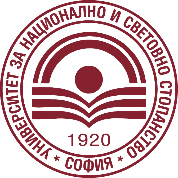 УНИВЕРСИТЕТ ЗА НАЦИОНАЛНО И СВЕТОВНО СТОПАНСТВО
UNIVERSITY OF NATIONAL AND WORLD ECONOMYУтвърдил:
			          Endorsed:   
                                                                /Зам.-ректор, отговарящ за НИД/
          					          /Vice rector in charge of R&D/

ИНДИВИДУАЛЕН УЧЕБЕН ПЛАН НА ДОКТОРАНТDOCTORAL STUDENT’S INDIVIDUAL STUDY PLANРАБОТЕН ПЛАН ЗА ПЪРВАТА ГОДИНА НА ОБУЧЕНИЕ
WORK PLAN FOR THE FIRST YEAR OF STUDIES РАБОТЕН ПЛАН ЗА ВТОРАТА ГОДИНА НА ОБУЧЕНИЕ
WORK PLAN FOR THE SECOND YEAR OF STUDIES РАБОТЕН ПЛАН ЗА ТРЕТАТА/ЧЕТВЪРТАТА ГОДИНА НА ОБУЧЕНИЕ
WORK PLAN FOR THE THIRD/FOURTH YEAR OF STUDIES ДОКТОРАНТ:					НАУЧЕН РЪКОВОДИТЕЛ:
DOCTORAL STUDENT:		   		SCIENTIFIC SUPERVISOR:
			     /подпис/					              		 /подпис/    /signature/                                                                                       	               /signature/
						РЪКОВОДИТЕЛ КАТЕДРА:
	            					HEAD OF DEPARTMENT:
			   	   				              		 /подпис/								          	            /signature/БЕЛЕЖКИNOTESДокторантите подготвят индивидуалния учебен план съвместно с научния си ръководител веднага след зачисляването в докторантура и го представят за обсъждане в катедрен съвет.Doctoral students shall prepare the individual study plan together with their scientific  supervisor immediately after they are enrolled for doctoral studies and shall submit the plan for discussion to the departmental council.Индивидуалният учебен план се изготвя в три екземпляра.The individual study plan is to be prepared in three copies. Редовните докторанти и докторантите на самостоятелна подготовка са с тригодишен срок на обучение. Задочните докторанти са с четиригодишен срок на обучение и индивидуалният учебен план се изготвя за четири години, като процедурите по окончателното оформяне и защитата на дисертационния труд следва да се включат в последната година.The full-time doctoral students and those on individual study are entitled to a three-year period of academic training. The part-time doctoral students are entitled to a four-year period of academic training and the individual study plan is to be prepared for four years, and the procedures pertaining to the final preparation and to the defense of the PhD thesis should be included in the fourth year of studies.Дисциплините за професионалното направление (Блок А) са не по-малко от две и не повече от три.The subjects by professsional field (Block А) are at least two and should not exceed three in number.Дисциплините за докторската програма (Блок Б) са не по-малко от две и не повече от три.The subjects under the doctoral program (Block B) are at least two and should not exceed three in number.По преценка на научния ръководител дисциплините от Блок А и Блок Б могат да бъдат групирани по друг начин и разпределени до края на първата, втората, третата или четвъртата година. Една или повече дисциплини от Блок А могат да бъдат включени с една или повече дисциплини от Блок Б в рамките на първата година, като останалите дисциплини се разпределят в рамките на втората, третата или четвъртата година.At the discretion of the scientific  supervisor, the subjects from Block А and Block B may be grouped in another way and may be due to be covered by the end of the first, second, third or fourth year. One or more subjects from  Block А together with  or one or more subjects from  Block B may be due to be covered within the first year, while the remaining subjects should be allocated to be covered within  second, third or fourth year.Публикувани научни доклади, статии, студии, глави от книги и други осигуряват минимум 30 кредита. Валидни са публикациите в научни издания с редколегия. При съавторство кредитните точки се определят пропорционално на участието. Броят на кредитните точки за всяка отделна публикация се определят по преценка на научния ръководител и решение на катедрата, в съответствие с минималните национални изисквания.The published research papers, articles, studies, chapters from books and other shall bring a minimum of 30 credits. The publications that are deemed vaild are those published in research journals with an editorial board. In the case of publications with co-authors, the credits shall be determined on the basis of each author’s proportional contribution. The number of credits for each publication is determined at the discretion of the scientific  supervisor and following a decision of the department, in compliance with the minimal national requirements.Упражненията, които докторантът може да проведе със студенти, са не повече от 60 часа за целия срок на обучение в докторантура.The seminars that the doctoral student may deliver to students shall not exceed 60 classes for the whole period of doctoral studies.Докторантите се атестират от Факултетния съвет в края на всяка академична година. Редовните докторанти отчитат своята работа и в края на всяко тримесечие (март, юни, септември и декември). За тримесечното отчитане и за годишните атестации, докторантите подготвят отчет по единен за УНСС образец и го представят на ръководителя на катедрата. Образец на докторантски отчет е наличен на сайта на УНСС > Обучение > Докторанти.The doctoral students shall be subject to appraisal by the Faculty Council at the end of each academic year. The full-time doctoral students shall report on their work also at the end of each quarter (March, June, September and December). To meet the requirements of the quarterly reports and the annual appraisals, doctoral students shall prepare a report in a unified form and shall submit the report to the head of the department. A sample of the uniform doctoral report is available at UNWE’s website > Education > Doctoral Degree.Име, презиме и фамилия на докторанта
Doctoral student’s name, surname and family nameДокторска програма
Doctoral programКатедра
DepartmentФакултет
FacultyФорма на обучение
Form of education Редовна / Задочна / Самостоятелна
Full-time / Part-time / IndividualВид на докторантурата
Type of doctoral studiesСубсидирана от държавата / Срещу индивидуално заплащане
State-subsidized /Against paymentЗаповед за зачисляване 
Order for admission№ ....................../..................................Срок на обучение
Duration of training от ............................до ........................
from .........................to......................... Научен ръководител
Scientific supervisorТема на дисертационния труд
Topic of the PhD thesisОБЩ БРОЙ КРЕДИТИ (минимум 190 кредита)
TOTAL NUMBER  OF CREDITS (minimum 190 credits)I. ОБУЧЕНИЕ ПО ДОКТОРАНТСКИ ДИСЦИПЛИНИ
I. INSTRUCTION IN DOCTORAL SUBJECTSI. ОБУЧЕНИЕ ПО ДОКТОРАНТСКИ ДИСЦИПЛИНИ
I. INSTRUCTION IN DOCTORAL SUBJECTSI. ОБУЧЕНИЕ ПО ДОКТОРАНТСКИ ДИСЦИПЛИНИ
I. INSTRUCTION IN DOCTORAL SUBJECTSI. ОБУЧЕНИЕ ПО ДОКТОРАНТСКИ ДИСЦИПЛИНИ
I. INSTRUCTION IN DOCTORAL SUBJECTSI. ОБУЧЕНИЕ ПО ДОКТОРАНТСКИ ДИСЦИПЛИНИ
I. INSTRUCTION IN DOCTORAL SUBJECTSI. ОБУЧЕНИЕ ПО ДОКТОРАНТСКИ ДИСЦИПЛИНИ
I. INSTRUCTION IN DOCTORAL SUBJECTS№ Дисциплина
SubjectФорма на обучение
Form of instructionКонтрол
Type of assessmentСрок за изпълнение
Time limit for implementationКредити
Credits Блок А. Дисциплини за професионалното направление
Block А. Subjects by professional field3.3. ПОЛИТИЧЕСКИ НАУКИ
3.3. POLITICAL SCIENCESБлок А. Дисциплини за професионалното направление
Block А. Subjects by professional field3.3. ПОЛИТИЧЕСКИ НАУКИ
3.3. POLITICAL SCIENCESБлок А. Дисциплини за професионалното направление
Block А. Subjects by professional field3.3. ПОЛИТИЧЕСКИ НАУКИ
3.3. POLITICAL SCIENCESБлок А. Дисциплини за професионалното направление
Block А. Subjects by professional field3.3. ПОЛИТИЧЕСКИ НАУКИ
3.3. POLITICAL SCIENCESБлок А. Дисциплини за професионалното направление
Block А. Subjects by professional field3.3. ПОЛИТИЧЕСКИ НАУКИ
3.3. POLITICAL SCIENCESБлок А. Дисциплини за професионалното направление
Block А. Subjects by professional field3.3. ПОЛИТИЧЕСКИ НАУКИ
3.3. POLITICAL SCIENCES1Методология на научните изследвания
Research methodologyЛекционен курс / Консултации (тюториали)
Lecture course / tutorialsИзпит
ExamДо края на първата година
By the end of the first year102Академично писане
Academic writingЛекционен курс / Консултации (тюториали)
Lecture course / tutorialsИзпит
ExamДо края на първата година
By the end of the first year103Социологически и статистически методи в политическите изследвания 
Sociological and statistical methods in political researchЛекционен курс / Консултации (тюториали)
Lecture course / tutorialsИзпит
ExamДо края на първата година
By the end of the first year104Сравнителни политически системи
Comparative political systemsЛекционен курс / Консултации (тюториали)
Lecture course / tutorialsИзпит
ExamДо края на първата година
By the end of the first year105Теория на международните отношения
Theory of international relationsЛекционен курс / Консултации (тюториали)
Lecture course / tutorialsИзпит
ExamДо края на първата година
By the end of the first year106Учебна специализация в чужбина (мин. 3 месеца)
Specialized study abroad (min. 3 months)Лекционен курс / Консултации (тюториали)
Lecture course / tutorialsИзпит
ExamДо края на първата година
By the end of the first year10Общо кредити от дисциплините от Блок А
Total credits from subjects of A blockОбщо кредити от дисциплините от Блок А
Total credits from subjects of A blockОбщо кредити от дисциплините от Блок А
Total credits from subjects of A blockОбщо кредити от дисциплините от Блок А
Total credits from subjects of A blockОбщо кредити от дисциплините от Блок А
Total credits from subjects of A block20/30II. РАБОТА ПО ДИСЕРТАЦИОННИЯ ТРУД И ПУБЛИКАЦИИ
II. WORK ON PhD THESIS AND PUBLICATIONSII. РАБОТА ПО ДИСЕРТАЦИОННИЯ ТРУД И ПУБЛИКАЦИИ
II. WORK ON PhD THESIS AND PUBLICATIONSII. РАБОТА ПО ДИСЕРТАЦИОННИЯ ТРУД И ПУБЛИКАЦИИ
II. WORK ON PhD THESIS AND PUBLICATIONSII. РАБОТА ПО ДИСЕРТАЦИОННИЯ ТРУД И ПУБЛИКАЦИИ
II. WORK ON PhD THESIS AND PUBLICATIONSII. РАБОТА ПО ДИСЕРТАЦИОННИЯ ТРУД И ПУБЛИКАЦИИ
II. WORK ON PhD THESIS AND PUBLICATIONSII. РАБОТА ПО ДИСЕРТАЦИОННИЯ ТРУД И ПУБЛИКАЦИИ
II. WORK ON PhD THESIS AND PUBLICATIONS№ Дейност
ActivityДейност
ActivityДейност
ActivityСрок за изпълнение
Time limit of implementationКредити
Credits Блок А. Изследователска работа
Block А. ResearchБлок А. Изследователска работа
Block А. ResearchБлок А. Изследователска работа
Block А. ResearchБлок А. Изследователска работа
Block А. ResearchБлок А. Изследователска работа
Block А. ResearchБлок А. Изследователска работа
Block А. Research1Проучвателна изследователска работа
Exploratory researchПроучвателна изследователска работа
Exploratory researchПроучвателна изследователска работа
Exploratory researchДо края на първата година
By the end of the first year–Блок Б. Публикации
Block B. PublicationsБлок Б. Публикации
Block B. PublicationsБлок Б. Публикации
Block B. PublicationsБлок Б. Публикации
Block B. PublicationsБлок Б. Публикации
Block B. PublicationsБлок Б. Публикации
Block B. Publications2Публикувани научни доклади, статии, студии, глави от книги (съгласно минималните национални изисквания)
Published research papers, articles, studies, chapters from books (in line with the minimal national requirements)Публикувани научни доклади, статии, студии, глави от книги (съгласно минималните национални изисквания)
Published research papers, articles, studies, chapters from books (in line with the minimal national requirements)Публикувани научни доклади, статии, студии, глави от книги (съгласно минималните национални изисквания)
Published research papers, articles, studies, chapters from books (in line with the minimal national requirements)До края на първата година
By the end of the first yearмин. 30 за целия срок
min. 30 for the whole periodI. ОБУЧЕНИЕ ПО ДОКТОРАНТСКИ ДИСЦИПЛИНИ
I. INSTRUCTION IN DOCTORAL SUBJECTSI. ОБУЧЕНИЕ ПО ДОКТОРАНТСКИ ДИСЦИПЛИНИ
I. INSTRUCTION IN DOCTORAL SUBJECTSI. ОБУЧЕНИЕ ПО ДОКТОРАНТСКИ ДИСЦИПЛИНИ
I. INSTRUCTION IN DOCTORAL SUBJECTSI. ОБУЧЕНИЕ ПО ДОКТОРАНТСКИ ДИСЦИПЛИНИ
I. INSTRUCTION IN DOCTORAL SUBJECTSI. ОБУЧЕНИЕ ПО ДОКТОРАНТСКИ ДИСЦИПЛИНИ
I. INSTRUCTION IN DOCTORAL SUBJECTSI. ОБУЧЕНИЕ ПО ДОКТОРАНТСКИ ДИСЦИПЛИНИ
I. INSTRUCTION IN DOCTORAL SUBJECTS№ Дисциплина
SubjectФорма на обучение
Form of instructionКонтрол
Type of assessmentСрок за изпълнение
Time limit of implementationКредити
Credits Блок Б. Дисциплини за докторската програма
Блок B. Subjects under doctoral programБлок Б. Дисциплини за докторската програма
Блок B. Subjects under doctoral programБлок Б. Дисциплини за докторската програма
Блок B. Subjects under doctoral programБлок Б. Дисциплини за докторската програма
Блок B. Subjects under doctoral programБлок Б. Дисциплини за докторската програма
Блок B. Subjects under doctoral programБлок Б. Дисциплини за докторската програма
Блок B. Subjects under doctoral program1……………….Самостоятелна подготовка
Individual self-studyИзпит
ЕxamДо края на втората година
By the end of the second year102……………….Самостоятелна подготовка
Individual self-studyИзпит
ЕxamДо края на втората година
By the end of the second year103……………….Самостоятелна подготовка
Individual self-studyИзпит
ЕxamДо края на втората година
By the end of the second year10 Общо кредити от дисциплините от Блок Б
Total credits from subjects of B block Общо кредити от дисциплините от Блок Б
Total credits from subjects of B block Общо кредити от дисциплините от Блок Б
Total credits from subjects of B block Общо кредити от дисциплините от Блок Б
Total credits from subjects of B block Общо кредити от дисциплините от Блок Б
Total credits from subjects of B block20/30 II. РАБОТА ПО ДИСЕРТАЦИОННИЯ ТРУД И ПУБЛИКАЦИИ
II. WORK ON PhD THESIS AND PUBLICATIONS II. РАБОТА ПО ДИСЕРТАЦИОННИЯ ТРУД И ПУБЛИКАЦИИ
II. WORK ON PhD THESIS AND PUBLICATIONS II. РАБОТА ПО ДИСЕРТАЦИОННИЯ ТРУД И ПУБЛИКАЦИИ
II. WORK ON PhD THESIS AND PUBLICATIONS II. РАБОТА ПО ДИСЕРТАЦИОННИЯ ТРУД И ПУБЛИКАЦИИ
II. WORK ON PhD THESIS AND PUBLICATIONS№ Дейност
ActivityСрок за изпълнение
Time limit of implementationКредити
Credits Блок А. Изследователска работа
Block А. ResearchБлок А. Изследователска работа
Block А. ResearchБлок А. Изследователска работа
Block А. ResearchБлок А. Изследователска работа
Block А. Research1Проучвателна изследователска работа
Exploratory researchДо края на втората година
By the end of the second year–2Експериментална, лабораторна или друга емпирична изследователска работа
Experimental, laboratory or other empirical researchДо края на втората година
By the end of the second year–3Подготовка на обособени части /раздели/ от дисертационния труд
Prepartion of separate parts /sections/ of the PhD thesisДо края на втората година
By the end of the second year–Блок Б. Публикации
Block B. PublicationsБлок Б. Публикации
Block B. PublicationsБлок Б. Публикации
Block B. PublicationsБлок Б. Публикации
Block B. Publications4Публикувани научни доклади, статии, студии, глави от книги (съгласно минималните национални изисквания)
Published research papers, articles, studies, chapters from books (in line with the minimal national requirements)До края на втората година
By the end of the second yearмин. 30 за целия срок
min. 30 for the whole periodIII. УЧЕБНО-МЕТОДИЧЕСКА И ПЕДАГОГИЧЕСКА ПОДГОТОВКА
III. TEACHING, METHODOLOGICAL AND  PEDAGOGICAL PREPARATIONIII. УЧЕБНО-МЕТОДИЧЕСКА И ПЕДАГОГИЧЕСКА ПОДГОТОВКА
III. TEACHING, METHODOLOGICAL AND  PEDAGOGICAL PREPARATIONIII. УЧЕБНО-МЕТОДИЧЕСКА И ПЕДАГОГИЧЕСКА ПОДГОТОВКА
III. TEACHING, METHODOLOGICAL AND  PEDAGOGICAL PREPARATIONIII. УЧЕБНО-МЕТОДИЧЕСКА И ПЕДАГОГИЧЕСКА ПОДГОТОВКА
III. TEACHING, METHODOLOGICAL AND  PEDAGOGICAL PREPARATION№ Дейност
ActivityГодишна натовареност
Annual workloadКредити
Credits 1Провеждане на семинарни занятия
Delivering seminars–2Други форми на участие/подпомагане на учебната работа (тюторство и др.)
Other forms of participation/contribution to instruction (tutorials, etc)– I. РАБОТА ПО ДИСЕРТАЦИОННИЯ ТРУД И ПУБЛИКАЦИИ
I. WORK ON PhD THESIS AND PUBLICATIONS I. РАБОТА ПО ДИСЕРТАЦИОННИЯ ТРУД И ПУБЛИКАЦИИ
I. WORK ON PhD THESIS AND PUBLICATIONS I. РАБОТА ПО ДИСЕРТАЦИОННИЯ ТРУД И ПУБЛИКАЦИИ
I. WORK ON PhD THESIS AND PUBLICATIONS I. РАБОТА ПО ДИСЕРТАЦИОННИЯ ТРУД И ПУБЛИКАЦИИ
I. WORK ON PhD THESIS AND PUBLICATIONS№ Дейност
ActivityСрок за изпълнение
Time limit of implementationКредити
Credits Блок А. Изследователска работа
Block А. ResearchБлок А. Изследователска работа
Block А. ResearchБлок А. Изследователска работа
Block А. ResearchБлок А. Изследователска работа
Block А. Research1Експериментална, лабораторна или друга емпирична изследователска работа
Experimental, laboratory or other empirical researchДо края на третата/четв. година
By the end of the third/fourth year–2Подготовка на обособени части /раздели/ от дисертационния труд
Prepartion of separate parts /sections/ of the PhD thesisДо края на третата/четв. година
By the end of the third/fourth year–Блок Б. Публикации
Block B. PublicationsБлок Б. Публикации
Block B. PublicationsБлок Б. Публикации
Block B. PublicationsБлок Б. Публикации
Block B. Publications3Публикувани научни доклади, статии, студии, глави от книги (съгласно минималните национални изисквания)
Published research papers, articles, studies, chapters from books (in line with the minimal national requirements)До края на третата/четв. година
By the end of the third/fourth yearмин. 30 за целия срок
min. 30 for the whole periodII. УЧЕБНО-МЕТОДИЧЕСКА И ПЕДАГОГИЧЕСКА ПОДГОТОВКА
II. TEACHING, METHODOLOGICAL AND  PEDAGOGICAL PREPARATIONII. УЧЕБНО-МЕТОДИЧЕСКА И ПЕДАГОГИЧЕСКА ПОДГОТОВКА
II. TEACHING, METHODOLOGICAL AND  PEDAGOGICAL PREPARATIONII. УЧЕБНО-МЕТОДИЧЕСКА И ПЕДАГОГИЧЕСКА ПОДГОТОВКА
II. TEACHING, METHODOLOGICAL AND  PEDAGOGICAL PREPARATIONII. УЧЕБНО-МЕТОДИЧЕСКА И ПЕДАГОГИЧЕСКА ПОДГОТОВКА
II. TEACHING, METHODOLOGICAL AND  PEDAGOGICAL PREPARATION№ Дейност
ActivityГодишна натовареност
Annual workloadКредити
Credits 1Провеждане на семинарни занятия
Delivering seminars–2Други форми на участие/подпомагане на учебната работа (тюторство и др.)
Other forms of participation/contribution to instruction (tutorials, etc)–III. ЗАЩИТА НА ДИСЕРТАЦИОНЕН ТРУД
III. DEFENSE OF PhD THESISIII. ЗАЩИТА НА ДИСЕРТАЦИОНЕН ТРУД
III. DEFENSE OF PhD THESISIII. ЗАЩИТА НА ДИСЕРТАЦИОНЕН ТРУД
III. DEFENSE OF PhD THESIS№ Дейност
ActivityКредити
Credits 1Защитен дисертационен труд
Defended PhD thesis120